Государственное ПроФЕССИОНАЛЬНОЕ Образовательное учреждение  Ярославской областиРЫБИНСКИЙ ТРАНСПОРТНО -ТЕХНОЛОГИЧЕСКИЙ КОЛЛЕДЖРАБОЧАЯ ПРОГРАММа профессионального модуля ПМ.03 Обеспечение безопасности плаванияМДК03.01 Безопасность жизнедеятельности на судне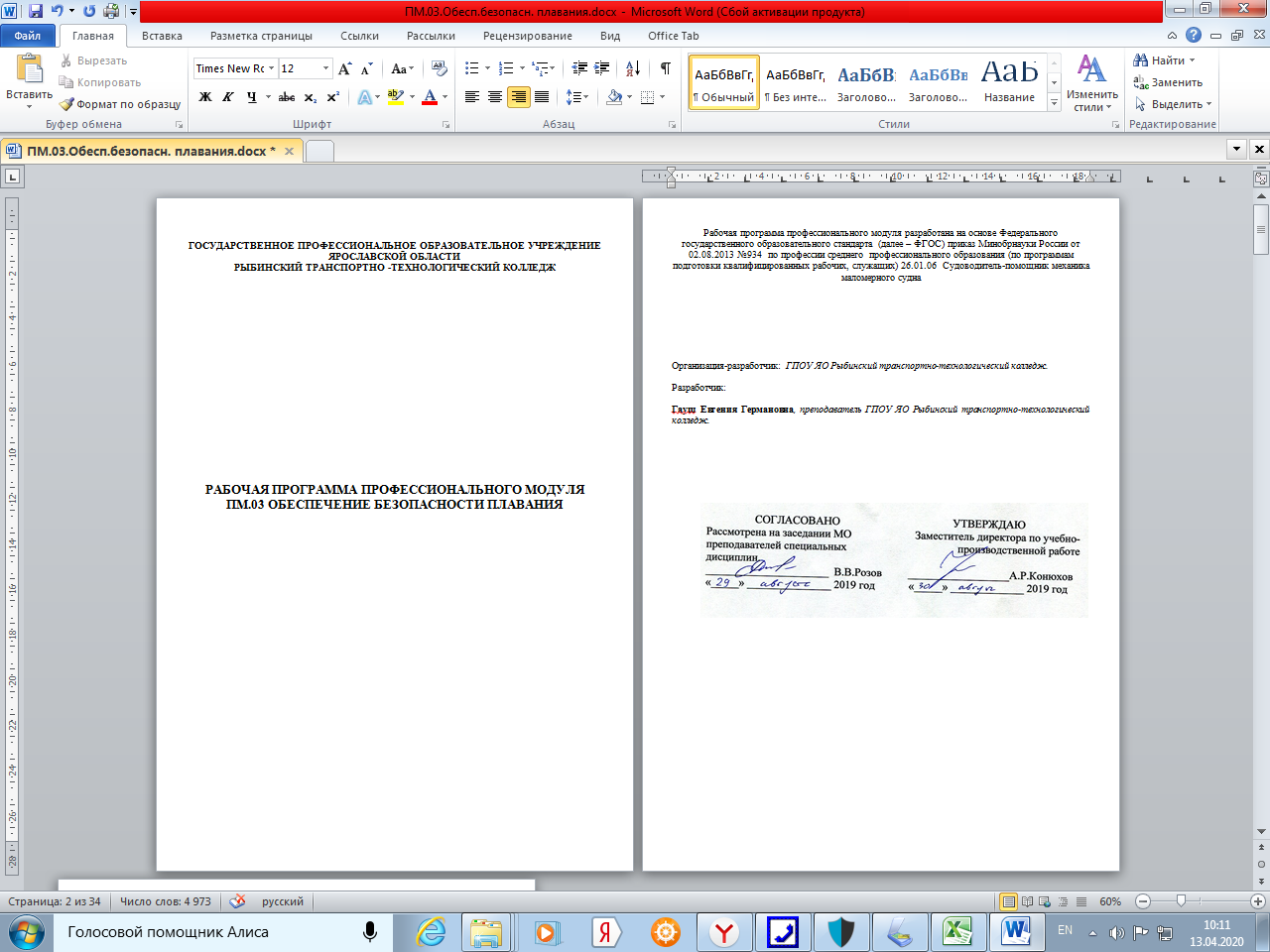 СодержаниеРезультаты освоения профессионального модуля (ПМ)Структура и содержание профессионального модуля (ПМ)
    2.1. Тематический план профессионального модуля (ПМ)
    2.2. Содержание обучения по профессиональному модулю (ПМ)Общие требования к организации образовательного процессаКадровое обеспечение образовательного процесса4. Контроль и оценка результатов освоения профессионального           модуля (вида профессиональной деятельности)

    3.УРОВНИ РЕАЛИЗАЦИИ 3.1. Требования к минимальному материально-техническому обеспечениюРеализация профессионального модуля предполагает наличие лаборатории судовых вспомогательных и палубных механизмов, лаборатории ДВС и слесарно-сборочных мастерских.Оборудование лаборатории и рабочих мест лаборатории: компьютер, мультимедийный проектор, экран для мультимедийного проектора, комплект учебно-методической документации, наглядные пособия, дидактические и методические материалы.Реализация профессионального модуля предполагает обязательную производственную практику.3.2. Информационное обеспечение обученияПеречень рекомендуемых учебных изданий, интернет-ресурсов, дополнительной литературыОсновные источники:1.Гордеев И.И. Вахтенный матрос: Учебное пособие. 2-е издание переработанное и дополненное – М.: «Транслит», 2010.2.Гордеев И.И. Матрос, рулевой речного флота: Учебник для начального профессионального образования. - М.: Издательский    центр « Академия», 2003.Дмитриев В.И., Латухов С.В. Основы морской практики: Учебное пособие. – СПб.: Издательство «    РАПП», 2008.3.Кузнецов С.А. Морская практика для матроса: Учебно-методическое пособие. - Одесса.: «Инко Сервис», 2005.4.Кузнецов С.А. Устройство судна: Учебно-методическое пособие. – Одесса.: «Инко Сервис», 2005.5.Устав службы на судах Министерства речного флота России.-М.,»Транспорт»,2004.6. Дмитриев В.И. Обеспечение безопасности плавания: Учебное пособие для вузов водного транспорта.- М.: ИКЦ « Академкнига»,    2005.7. Дмитриев В.И. Обеспечение живучести судов и предотвращение загрязнения окружающей среды. М., МОРКНИГА, 20108. Крымов И.С. Основы борьбы за живучесть: Справочное пособие.- М.: «Рконсульт»,2006.9. Наставление по борьбе за живучесть судов Минречфлота РФ. – М.: РКонсульт, 2006.Дополнительные источники:1.	Бурханов М.В. Справочник штурмана. – М.: «Моркнига», 2009.2.	Дмитриев В.И., Дмитриева Е.Н., Латухов С.В. Правовое обеспечение профессиональной деятельности моряков: Учебное          пособие.- М.: ИКЦ «Академкнига», 2006.3.	Дмитриев В.И., Григорян В.А., Катенин В.А. Навигация и лоция: 3-е издание. – М.: «Моркнига», 2009.4.	Кацман Ф.М. Управляемость судов в различных условиях плавания: Учебное пособие. – СПБ.: ГМА им. адм. Макарова, 2005.5.	Кодекс торгового мореплавания Российской Федерации.- М.: «Омега-Л», 2008.6.	МКУБ Международный кодекс по управлению безопасной эксплуатацией судна и предотвращению загрязнения. Резолюция          А741(18) – ISM Code. – М.: Моркнига, 2008.7.	О свободной Конвенции Международной организации труда 2006 г.- СПб.: ООО «Морсар», 2009.8.	Международная конвенция по охране человеческой жизни на море 1974 г. (СОЛАС-74). – СПб.: ЗАО «ЦНИИМФ», 2008.9.	Международный Кодекс по охране судов и портовых средств (Кодекс ОСПС) – СПб.: ЗАО « ЦНИИМФ». 2009.10.	Наставление по борьбе за живучесть судов Минречфлота РФ. – М.: РКонсульт, 2006.Интернет-ресурсы:1.	www.morkniga.ru2.	www.morsar.ru3.	www.morehod.ru4.	www.imo.org5.	www.marineproftest.narod.ru6.	www.netharbour.ru3.3. Общие требования к организации образовательного процесса
В процессе обучения рекомендуется обращать особое внимание на физическую сущность процессов и явлений, избегая использования громоздкого математического аппарата.

Практические занятия рекомендуется проводить в аудиторных условиях на макетах, моделях и действующем оборудовании, используя программное обеспечение для тренажеров по подготовке матросов.

При освоении обучающимися профессионального модуля ПМ.04 производственная практика включает следующие этапы:

- учебную практику – практику для получения первичных профессиональных умений и навыков;
- практику по профилю специальности – для закрепления, расширения, углубления и систематизации  знаний, полученных при    изучении всех тем междисциплинарного курса данного профессионального модуля и получения профессиональных умений и   навыков, приобретения первоначального опыта в объеме требований международных и национальных нормативных   документов по подготовке членов палубных команд экипажей морских и речных судов.
Сроки проведения производственной практики устанавливаются учебным заведением в соответствии с графиком учебного процесса и возможностей учебной и производственной базы, а также наличием рабочих мест на судах по месту прохождения практики.

Производственная практика проводиться в форме:

- учебных плаваний на учебных или учебно-производственных судах в соответствии с требованиями профессиональных   модулей и практики по профилю специальности;

- практических занятий на судах при проведении производственной практики;

Учебно-методическое руководство практикой осуществляет учебное заведение. Оно организует подготовку обучающихся, и выдает требуемые документы для прохождения практики, устанавливает форму отчетности.
Для руководства производственной (профессиональной) практикой и организации консультационной помощи по производственным вопросам учебное заведение назначает мастеров производственного обучения, обладающих необходимым практическим опытом и имеющих морской или речной диплом, позволяющий исполнять судоводительские должности не ниже уровня эксплуатации.

Результатом каждого этапа практики является дифференцированный зачет или экзамен по результатам практики, проводимый в учебном заведении после ее окончания.

Особое внимание следует обратить на приобретение обучающимися необходимого стажа работы на судах, требуемого международными и национальными документами для получения квалификационного свидетельства. 

Изучение следующих дисциплин и профессиональных модулей должны предшествовать освоению данного модуля:

- Основы инженерной графики;
- Основы электротехники и электроники;
- Теории и устройство судна;
- Безопасность жизнедеятельности;
- Основы материаловедения и технология общеслесарных работ;
- ПМ.01 Выполнение судовых работ.
- ПМ.02 Несение ходовых и стояночных вахт.
- ПМ.03 Погрузочно-разгрузочные работы.
4. Кадровое обеспечение образовательного процесса
Требования к квалификации педагогических (инженерно-педагогических) кадров, обеспечивающих обучение по междисциплинарному курсу (курсам): 

наличие высшего или среднего  профессионального образования, соответствующего профилю модуля «Обеспечение безопасности плавания» и специальности «Матрос». 

Требования к квалификации педагогических кадров, осуществляющих руководство практикой

Инженерно-педагогический состав: дипломированные специалисты - преподаватели междисциплинарных курсов, а также общепрофессиональных дисциплин.
Мастера: наличие 5-6 квалификационного разряда с обязательной стажировкой в профильных организациях не реже 1-го раза в 3  года. Опыт деятельности в организациях соответствующей профессиональной сферы является обязательным.5. Контроль и оценка результатов освоения профессионального модуля (вида профессиональной деятельности)
Формы и методы контроля и оценки результатов обучения должны позволять проверять у обучающихся не только сформированность профессиональных компетенций, но и развитие общих компетенций и обеспечивающих их умений.

1. Результаты освоения профессионального модуля

Результатом освоения программы профессионального модуля является овладение обучающимися видом профессиональной деятельности Обеспечение безопасности плавания, в том числе профессиональными (ПК) и общими (ОК) компетенциями:
2. Структура и  содержание профессионального модуля2.1. Тематический план профессионального модуля 2.2. Содержание обучения по профессиональному модулю Результаты 
(освоенные профессиональные компетенции)Основные показатели оценки результатаФормы и методы контроля и оценкиОбеспечивать должный уровень транспортной безопасностиДемонстрация действий при угрозе нападения пиратовэкспертная оценка выполнения практического задания.Обеспечивать должный уровень транспортной безопасностиВыполнение действий при угрозе
терроризмаэкспертная оценка на практическом занятииОбеспечивать должный уровень транспортной безопасностиДемонстрация досмотра судна, посетителей, вещей и багажа
(в целях обнаружения контрабанды на судне / в багаже, оружия, наркотических веществ)экспертная оценка выполнения практического задания.Обеспечивать должный уровень транспортной безопасностиОбоснование перехода на 2 уровень охраны, несение вахты при Уровне охраны 2 экспертная оценка выполнения лабораторной работыОбеспечивать должный уровень транспортной безопасностиВыполнение действий при переходе на 3 уровень охраны, несение вахты при Уровне охраны 3 практический экзаменОбеспечивать должный уровень транспортной безопасностиВыполнение наблюдения за обработкой груза и доставкой судовых запасов и снабжения при Уровне 1экспертная оценка на практическом занятии
Применять средства по борьбе за живучесть суднаФормулирование основных причин возникновения пожаров на судахустный экзамен
Применять средства по борьбе за живучесть суднаОбоснование применения огнегасительных веществ на судах при тушении различных видов пожаровэкспертная оценка выполнения лабораторной работы
Применять средства по борьбе за живучесть суднаДемонстрация использования: стационарных противопожарных установок; снаряжения пожарного; личного оборудования; противопожарных устройств и оборудования; огнетушащих веществ; дыхательного аппарата в ходе борьбы с пожаром и действий по спасаниюпрактический экзамен
Применять средства по борьбе за живучесть суднаВыполнение действий по запуску аварийного дизель-генератора.экспертная оценка выполнения практического задания.
Применять средства по борьбе за живучесть суднаВыполнения проверки и порядка включения переносного радиооборудования спасательных шлюпок.экспертная оценка на практическом занятии
Применять средства по борьбе за живучесть суднаВыполнение подачи сигнала бедствия с использованием сигнального оборудования спасательных шлюпок и плотов.экспертная оценка на практическом занятии
Применять средства по борьбе за живучесть суднаВыполнение проверки и подготовка к использованию дыхательных аппаратов.практический экзамен
Применять средства по борьбе за живучесть суднаОпределение действий согласно информации по безопасности, представленную в виде символов, знаков и сигналов аварийно-предупредительной сигнализацииэкспертная оценка выполнения лабораторной работы
Действовать по тревогамВыполнение действий в случае падения человека за бортпрактический экзамен
Действовать по тревогамНахождение места сбора и посадки и пути эвакуации на судне при оставлении суднаэкспертная оценка выполнения практического задания.
Действовать по тревогамВыполнение действий при обнаружении пожара или дыма на суднепрактический экзамен
Действовать по тревогам
Демонстрация первичных действий при обнаружении возгорания и организации поднятия тревоги
экспертная оценка на практическом занятии
Действовать по тревогамОпределение способов тушения в случаях возгорания электропроводки и нефти на суднеэкспертная оценка выполнения лабораторной работы
Действовать по тревогамВыполнение подготовки и спуска на воду спасательной шлюпки и плотаэкспертная оценка на практическом занятии
Действовать по тревогамНахождение и спасение человека в задымленном помещении с использованием дыхательного аппаратапрактический экзамен
Оказывать первую медицинскую помощьОбоснование оценки помощи, в которой нуждаются пострадавшие, и угрозы для собственной безопасностиэкспертная оценка выполнения лабораторной работы
Оказывать первую медицинскую помощьДемонстрация способов приведения в сознание пострадавшего от поражения электрическим токомпрактический экзамен
Оказывать первую медицинскую помощьВыполнение действий остановки кровотечения у пострадавшего члена экипажапрактический экзамен
Оказывать первую медицинскую помощьФормулирование необходимых мер в случае ожогов, ошпаривания, поражения электрическим токомэкспертная оценка выполнения лабораторной работы
Оказывать первую медицинскую помощьДемонстрация накладывание повязки и использование материалов из аптечки первой помощипрактический экзамен
Использовать коллективные и индивидуальные спасательные средстваВыполнение проверки и надевание спасательного жилетапрактический экзамен
Использовать коллективные и индивидуальные спасательные средстваДемонстрация надевания и использование гидрокостюмаэкспертная оценка на практическом занятии
Использовать коллективные и индивидуальные спасательные средстваВыполнение ручного запуска двигателя спасательной шлюпкипрактический экзамен
Использовать коллективные и индивидуальные спасательные средстваВыполнение переворачивания опрокинутого спасательного плота при надетом спасательном жилетеэкспертная оценка на практическом занятии
Использовать коллективные и индивидуальные спасательные средстваДемонстрация запуска и эксплуатация двигателя, установленного на открытой или закрытой спасательной шлюпкеэкспертная оценка выполнения лабораторной работы
Использовать коллективные и индивидуальные спасательные средстваВыполнение установки средств, способствующих обнаружениюпрактический экзамен
Использовать коллективные и индивидуальные спасательные средстваУправление спуском на воду и подъёмом скоростной дежурной шлюпкипрактический экзамен
Использовать коллективные и индивидуальные спасательные средстваМетоды запуска и эксплуатации двигателя скоростной дежурной шлюпки.экспертная оценка на практическом занятииРезультаты
(освоенные общие компетенции)Основные показатели результатов подготовкиФормы и методы контроляОК 1. Понимать сущность и социальную значимость своей будущей профессии, проявлять к ней устойчивый интерес.- демонстрация интереса к будущей профессии.Экспертное наблюдение и оценка на практических и лабораторных занятиях при выполнении работ по учебной и производственной практикОК 2. Организовывать собственную деятельность, исходя из цели и способов ее достижения, определенных руководителем.- обоснование выбора и применения методов и   способов решения профессиональных задач в   области разработки технологических   процессов;
- демонстрация эффективности и качества выполнения профессиональных задач.Устный экзамен
Экспертное наблюдение и оценка на практических и лабораторных занятиях при выполнении работ по учебной и производственной практикОК 3. Анализировать рабочую ситуацию, осуществлять текущий и
итоговый контроль, оценку и коррекцию собственной деятельности, нести ответственность за результаты своей работы.- демонстрация способности принимать   решения в стандартных и нестандартных   ситуациях и нести за них ответственность.Экспертное наблюдение и оценка на практических и лабораторных занятиях при выполнении работ по учебной и производственной практикОК 4. Осуществлять поиск информации, необходимой
для эффективного выполнения профессиональных задач- нахождение и использование информации для   эффективного выполнения профессиональных   задач, профессионального и личностного   развития.Экспертное наблюдение и оценка на практических и лабораторных занятиях при выполнении работ по учебной и производственной практикОК 5. Использовать информационно-коммуникационные технологии в профессиональной деятельности.- демонстрация навыков использования   информационно-коммуникационные   технологии в профессиональной деятельности.Экспертное наблюдение и оценка на практических и лабораторных занятиях при выполнении работ по учебной и производственной практикОК 6. Работать в команде, эффективно общаться с коллегами,
руководством, клиентами.- взаимодействие с обучающимися,    преподавателями и мастерами в ходе обучения.- проявление ответственности за работу     подчиненных.Экспертное наблюдение и оценка на практических и лабораторных занятиях при выполнении работ по учебной и производственной практикОК 7. Исполнять воинскую обязанность, в том числе с применением

полученных профессиональных знаний (для юношей).- демонстрация готовности к исполнению   воинской обязанности.Экспертное наблюдение и оценка на практических и лабораторных занятиях при выполнении работ по учебной и производственной практик